کارشناس بازرگانی چیست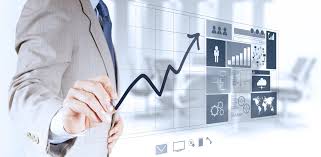 کارشناس بازگانی کیست؟کارشناس بازرگانی جز آن دسته از مشاغلی است که هر کسب و کاری به آن نیاز دارد. به عبارت ساده او رابط بین واحد تجاری و مشتریان و مسئول برنامه ریزی و پیشبرد اهداف شرکت در زمینه‌ی فروش و افزایش تعاملات شرکت است. کارشناس بازرگانی متناسب با حیطه‌ی کاری خود دارای وظایف متعددی است. همین امر سبب شده است که این افراد نقش بسیار مهمی را در شرکت ایفا کنند.کارشناس بازرگانی به واحد اقتصادی کمک می کند تا امکانات و پل های ارتباطی با مشتریان را کشف کنید و با درک نیازهای تجاری راه حل های مقتدرانه و خلاقانه‌ایی را می‌یابد که نهایتأ رضایت مشتری را نیز در بر دارد.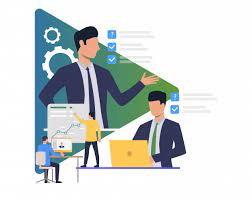 وظایف کارشناس بازرگانیبا توجه به اهمیت این شغل هنگام استخدام کارشناس بازرگانی باید به تجربه و دانش فرد متقاضی توجه کرد. دانستن وظایف کارشناس بازرگانی به شماکمک می کند تا:در هنگام استخدام متقاضیان واجد شرایط علاوه بر صرفه جویی در وقت، بتوانید بهترین گزینه را استخدام نمایید.بتوانید کارشناسی را جذب و استخدام نمایید که با نیازهای شما مطابقت داشته باشد.کمک می کند تا شرح وظایف واضح و دقیقی ندوین نمایید.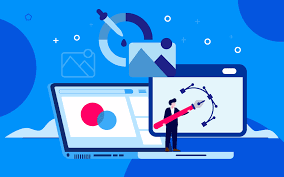 شرح وظایف کارشناس بازرگانیباید در نظر داشت که هر شرکتی با توجه به حیطه کاری خود شرح وظایف کارشناس بازرگانی را تعیین می نماید. در یک چارچوب کلی می توان به موارد زیر اشاره کرد: برنامه ریزی، سازماندهی و مدیریت پروژه های تجاری.کار بر روی پروژه های مربوط به جذب، حقوق و دستمزد، تولید، بودجه بندی، کمپین های تبلیغاتی با توجه به نیازهای مشتری و ...ایجاد ارتباط و برقراری تعامل با مشتریان در صورت نیاز.انجام ارزیابی‌های اولیه در خصوص نیازسنجی مشتری پیش از شروع پروژه.جمع آوری اطلاعات کسب و کار مشتری تا حد امکان.تجزیه و تحلیل نیازها و خواسته های مشتریان انجام پروژه‌های تحقیقاتی از طریق  مصاحبه، نظرسنجی، خواندن گزارش و ... جهت داشتن تمرکز بر اطلاعات به‌روز حوزه‌ی بازرگانیارائه راهکارهای مداوم و مستمر جهت بهبود و تقویت امر فروشارائه راهکارهای دقیق توسعه برنامه های تجاریتعیین، ردیابی و تهیه گزارش از KPI های پروژه 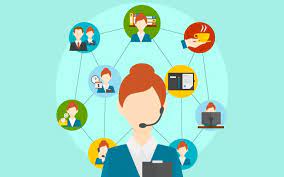 ویژگی‌های کارشناس بازگانیبه طور کلی ویژگی‌های کارشناس بازرگانی عبارتند از:داشتن تجربه به عنوان مشاور بازگانی یا نقش مشابهدارای تفکر انتقادیدارای قدرت حل مسئله و مدیریت بخرانداشتن مهارت‌ها بالای مذاکره برخورداری از مهارت‌های ارتباطی و مهارت‌های بین فردیداشتن دانش در زمینه های مختلف تجاری مانند IT، بازاریابی، منابع انسانی و...تسلط به مهارت‌های ICDLآشنایی با نرم افزارهای مدیریت کسب و کار مانند CRM و ERPداشتن مدرک کارشناسی/کارشناسی ارشد در رشته‌ی مدیریت بازرگانی یا رشته‌های مربوطهداشتن مدارج بالاتر از کارشناسی ارشد در زمینه تجارت مزیت محسوب می شودکارشناس بازرگانی خارجیبا توجه به توسعه روزافزون صادرات و واردات نیاز به وجود کارشناس بازرگانی خارجی افزایش یافته و شرکت ها به دنبال جذب و استخدام نیروهای کارآمد هستند. یک کارشناس بازگانی خارجی باید بتواند:از زبان انگلیسی در ارتباطات خود بهره بگیرد.با اصول مذاکره ، عقد قرارداد و اخذ پروفرم آشنا باشد آشنایی کامل با اینکوترمز داشته باشد. با امور ارزی بانکها(حواله، برات، اعتبار اسنادی، فاینانس) آشنایی داشته باشد.با امور کمرگی، بیمه و حمل و نقل آشنا باشد.با قوانین صادرات و واردات و ترخیص کالا آشنا باشد.با انجام امور صادارت در سامانه EPL و دوراظهاری صادرات و اخذ بیجک آشنا باشد.اطلاعات در مورد رفع تعهد ارزی صادرات داشته باشد. با نحوه‌ی بررسی قیمت‌ها و نوسانات ارزی آشنایی داشته باشد.